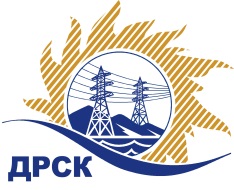 Акционерное общество«Дальневосточная распределительная сетевая  компания»ПРОТОКОЛпроцедуры вскрытия конвертов с заявками участников СПОСОБ И ПРЕДМЕТ ЗАКУПКИ: открытый электронный запрос предложений № 791403 на право заключения Договора на выполнение работ «Капитальный ремонт ВЛ 6/10 кВ» для нужд филиала АО «ДРСК» «Электрические сети ЕАО» (закупка 1026 раздела 1.1. ГКПЗ 2017 г.).Плановая стоимость: 9 826 236,65 руб., без учета НДС;   11 594 959,25 руб., с учетом НДС.ПРИСУТСТВОВАЛИ: постоянно действующая Закупочная комиссия 2-го уровня ВОПРОСЫ ЗАСЕДАНИЯ КОНКУРСНОЙ КОМИССИИ:В ходе проведения запроса предложений было получено 4 заявки, конверты с которыми были размещены в электронном виде на Торговой площадке Системы www.b2b-energo.ru.Вскрытие конвертов было осуществлено в электронном сейфе организатора запроса предложений на Торговой площадке Системы www.b2b-energo.ru автоматически.Дата и время начала процедуры вскрытия конвертов с заявками участников: 05:00 московского времени 24.03.2017Место проведения процедуры вскрытия конвертов с заявками участников: Торговая площадка Системы www.b2b-energo.ru всего сделано 9 ценовых ставок на ЭТП.В конвертах обнаружены заявки следующих участников запроса предложений:Ответственный секретарь Закупочной комиссии 2 уровня                                  М.Г.ЕлисееваЧувашова О.В.(416-2) 397-242№ 360/УР-Вг. Благовещенск24 марта 2017 г.№Наименование участника и его адресПредмет заявки на участие в запросе предложений1ООО "Амур-ЭП" (680032, Хабаровский край, г. Хабаровск, пр-кт 60 лет Октября, 128 А)Заявка, подана 23.03.2017 в 04:17
Цена: 11 569 900,00 руб. (цена без НДС: 9 805 000,00 руб.)2ООО "ЭНЕРГОСИСТЕМА АМУР" (675000, Россия, Амурская область, г. Благовещенск, ул. Красноармейская, д. 102, литер А)Заявка, подана 23.03.2017 в 04:07
Цена: 11 574 620,00 руб. (цена без НДС: 9 809 000,00 руб.)3ООО "Сельэлектрострой" (679015, Россия, Еврейская автономная обл., г. Биробиджан, ул. Советская, д. 127 В)Заявка, подана 21.03.2017 в 07:57
Цена: 11 581 700,00 руб. (цена без НДС: 9 815 000,00 руб.)4ООО "ПОДРЯДЧИК ДВ" (675018, Россия, Амурская обл., п. Моховая падь, лит. 1, кв. 53)Заявка: подана 18.03.2017 в 14:46
Цена: 9 826 236,65 руб. (НДС не облагается)